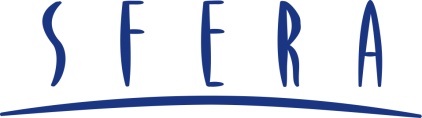                      Centrum Medyczne SFERA    02-017 Warszawa, Al. Jerozolimskie 113/115        NIP 952-144-98-94, REGON 012131141PRZETWARZANIE   DANYCH  OSOBOWYCHINFORMCJA DLA PACJENTANa podstawie art. 24 ust.1 ustawy  dnia 29 sierpnia 1997 r. o ochronie danych osobowych1 informujemy, że Administratorem podanych przez Państwa danych osobowych jest Centrum Medyczne Sfera z siedzibą w Warszawie 02-017 przy Al. Jerozolimskich 113/115.Dane są przetwarzane w celu udzielenia świadczeń zdrowotnych oraz dokonywania rozliczeń z tego tytułu, a także prowadzenia przechowywania i udostępniania dokumentacji medycznej.Informujemy również o przysługującym Państwu prawie dostępu do treści swoich danych i icj poprawiania.Administratora danych obowiązują przepisy dotyczące przetwarzania danych osobowych, zwarte w Rozporządzeniu Ministra Zdrowia z dnia 21 grudni 2010r. w sprawie rodzaju i zakresu dokumentacji medycznej oraz sposobu jej przetwarzania2 , a także w ustawie z dnia 6 listopada 2008r. o prawach Pacjenta i Rzecznika praw Pacjenta3. Zgodnie z zapisami ustawy, dane niezbędne do prowadzenia dokumentacji medycznej, o których mowa w art. 25 nie mogą zostać usunięte.tekst jedn. Dz. U. z 2002r. nr 101, poz. 926, z późn. zm.tekst jedn. Dz. U. z 2004r. nr 100, poz. 1024.tekst jedn. Dz. U. z 2012r. poz. 159, z późn. zm.